Приложение 4.16к образовательной программепо специальности 08.02.01  Строительство и эксплуатация зданий и сооруженийРАБОЧАЯ ПРОГРАММА УЧЕБНОЙ ДИСЦИПЛИНЫОУДэк.02 ОСНОВЫ ТЕХНИЧЕСКОЙ ГРАФИКИФорма обучения           очнаяКурс                                 1Семестр                          2Учебная дисциплина Основы технической графики введена как элективный курс по выбору обучающихся в образовательную программу с целью обеспечения удовлетворения индивидуальных запросов обучающихся, развития навыков самообразования и самопроектирования, опыта познавательной деятельности, профессионального самоопределения, развития познавательных, регулятивных и коммуникативных способностей, направленных на формирование общих компетенций и усиление профильной составляющей в рамках освоения специальности 08.02.01  Строительство и эксплуатация зданий и сооружений.Рабочая программа учебной дисциплины Основы технической графики разработана в соответствии с:-Федеральным государственным образовательным стандартом среднего общего образования, утвержденным приказом Минобрнауки России от 17 мая 2012 № 413 (зарегистрирован в Минюсте России 7 июня 2012, регистрационный № 24480);Рабочая программа  разработана в соответствии с требованиями Федерального государственного образовательного стандарта среднего профессионального образования по специальности 08.02.01  Строительство и эксплуатация зданий и сооружений, утверждённого приказом Министерства образования и науки Российской Федерации от 10.01.2018 г. № 2 (зарегистрированного Министерством юстиции Российской федерации 26 января 2018 г, регистрационный № 49797) и примерной основной образовательной программой по специальности 08.02.01 Строительство и эксплуатация зданий и сооружений, зарегистрированной в Министерстве юстиции РФ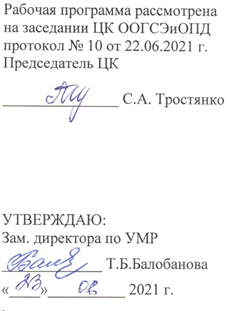 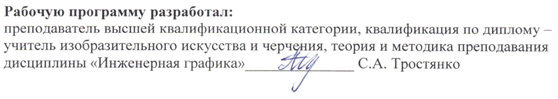 СОДЕРЖАНИЕ1. ОБЩАЯ ХАРАКТЕРИСТИКА РАБОЧЕЙ ПРОГРАММЫУЧЕБНОЙ ДИСЦИПЛИНЫ 
ОУДэк.02 Основы технической графики1.1 Место учебной дисциплины в структуре основной профессиональной образовательной программы: дисциплина ОУДэк.02 Основы технической графики входит в общеобразовательный цикл ППССЗ как элективный курс (по выбору обучающихся).Рабочая программа учебной дисциплины является частью программы подготовки специалистов среднего звена по специальности 08.02.01 Строительство и эксплуатация зданий и сооружений.1.2. Цель и планируемые результаты освоения дисциплины:формирование технического мышления, пространственных представлений, а также способностей к познанию техники с помощью графических изображений. В результате изучения учебной дисциплины создают условия для формирования общих компетенций (далее – ОК):2.СТРУКТУРА И СОДЕРЖАНИЕ УЧЕБНОЙ ДИСЦИПЛИНЫ2.1. Объем учебной дисциплины и виды учебной работы2.2. Тематический план и содержание учебной дисциплины ОУДэк.02 Основы технической графики	3.УСЛОВИЯ РЕАЛИЗАЦИИ ПРОГРАММЫ УЧЕБНОЙ ДИСЦИПЛИНЫНа учебных занятиях применяются интерактивные формы работы, которые стимулируют познавательную мотивацию обучающихся, помогают поддержать мотивацию обучающихся к получению знаний, налаживанию позитивных межличностных отношений, помогают установлению доброжелательной атмосферы. Инициирование и поддержка исследовательской деятельности обучающихся в рамках реализации ими индивидуальных и групповых исследовательских проектов, дает возможность приобрести навык самостоятельного решения проблемы, навык генерирования и оформления собственных идей, навык уважительного отношения к чужим идеям, навык публичного выступления перед аудиторией, аргументирования и отстаивания своей точки зрения. Для позитивного восприятия обучающимися требований преподавателя, привлечения их внимания к обсуждаемой на занятии информации, активизации их познавательной деятельности на учебных занятиях между преподавателем и обучающимися устанавливаются доверительные отношения.На учебном занятии соблюдаются общепринятые нормы поведения, правила общения со старшими (преподавателем) и сверстниками (обучающимися), принципы учебной дисциплины и самоорганизации.3.1 Реализация программы учебной дисциплины обеспечена следующим специальным помещением: Кабинет Инженерной графики для проведения практических занятий и дисциплинарной подготовки.Перечень учебно-наглядных пособий:Плакаты по темам: «Образование форматов», «Анализ формы деталей, нанесение размеров»; «Основная надпись», стенд «Инженерная графика».Мультимедийные материалы по темам: «Линии чертежа», «Нанесение размеров», «Правила оформления чертежей», «Чертёжные инструменты и принадлежности», «Геометрические построения»Оснащенность оборудованием:ПК, интерактивная доска Учебная мебель: столы, стулья, доска меловаяПрограммное обеспечение:лицензионное программное обеспечение общего и специального назначения Microsoft Windows (договор №6714-20 от 31.08.2020 до 31.08.2021), Microsoft Office Professional Plus (договор №6714-20 от 31.08.2020 до 31.08.2021), Zoom (бесплатная версия) – свободно-распространяемое ПО.3.2 Информационное обеспечение реализации программы:Для реализации программы учебной дисциплины библиотечный фонд имеет основные, электронные образовательные и информационные ресурсы. Основные источникиВышнепольский, И. С. Техническое черчение : учебник для среднего профессионального образования / И. С. Вышнепольский. — 10-е изд., перераб. и доп. — Москва : Издательство Юрайт, 2019. — 319 с. — (Профессиональное образование). — ISBN 978-5-9916-5337-4. — Текст : электронный // ЭБС Юрайт [сайт]. — URL: https://www.biblio-online.ru/bcode/433511(дата обращения: 20.06.2021). — Режим доступа: для авториз. пользователей.Техническое черчение: учебник для СПО : Учебник / И. С. Вышнепольский. - 10-е изд., пер. и доп. - М: Издательство Юрайт, 2018. - 319 с. – Текст : непосредственный.3.2.2 Дополнительные источникиБоголюбов С.К. Индивидуальные задания по курсу черчения / С.К. Боголюбов. – 2-е изд., стереотип. – М.: Альянс, 2014. – Текст : непосредственный.Бродский А.М. Практикум по инженерной графике / А.М. Бродский, Э.М. Фазлулин, В.А. Халдинов – М.: ОИЦ «Академия», 2014. – Текст : непосредственный.Куликов В. П. Инженерная графика: учебник для студентов учреждений среднего профессионального образования / В. П. Куликов, А. В. Кузин, В. М. – Москва : ФОРУМ: ИНФРА-М, 2016. – 366 с. – Текст : непосредственный.3.2.3 Профессиональные базы данных:Гарант : информационно-правовой портал : сайт. – Москва. 1990 — . — URL: https:// www.garant.ru (дата обращения: 20.06.2021). — Режим доступа: для зарегистрир. пользователей. — Текст : электронный.3.2.4 Информационные ресурсы1. Всезнающий сайт про черчение. Онлайн учебник : сайт. – URL: http://cherch.ru/ (дата обращения: 25.06.2020). — Текст : электронный. Информационная система МЕГАНОРМ : сайт. – URL: http://meganorm.ru/(дата обращения: 20.06.2021). — Текст : электронный.   Инженерная и компьютерная графика : учебник и практикум для среднего профессионального образования / Р. Р. Анамова [и др.] ; под общей редакцией С. А. Леоновой. — Москва : Издательство Юрайт, 2019. — 246 с. — (Профессиональное образование). — ISBN 978-5-534-02971-0. — Текст : электронный // ЭБС Юрайт [сайт]. — URL: https://www.biblio-online.ru/bcode/437053 (дата обращения: 20.06.2021).Инженерная графика : учебное пособие/ И.Ю. Скобелева [и др.]. — Ростов-на-Дону: Феникс, 2014.— 300 c. - ISBN 978-5-222-21988-1. — Текст : электронный// ЭБС «IPRbooks» [сайт]. — URL: http://www.iprbookshop.ru/58932.htm l (дата обращения: 20.06.2021).Основы технического черчения. Онлайн учебник: сайт. – URL: http://gk-drawing.ru/map/map-plotting/ (дата обращения: 20.06.2021).  РУКОНТ : национальный цифровой ресурс : межотраслевая электронная библиотека : сайт f консорциум «КОТЕКСТУМ». — Сколково. 2010 —. — URL: https://rucont.ru (дата обращения: 20.06.2021). — Режим доступа: для авториз. пользователей. — Текст : электронный.Центр сертификации и стандартизации «АНО МЦК»: сайт. – URL: http://www.stroyinf.ru/ (дата обращения: 20.06.2021).  Чекмарев А. А. Черчение. Справочник : учебное пособие для среднего профессионального образования / А. А. Чекмарев, В. К. Осипов. — 9-е изд., испр. и доп. — Москва : Издательство Юрайт, 2019. — 359 с. — (Профессиональное образование). — ISBN 978-5-534-04750-9. — Текст : электронный // ЭБС Юрайт [сайт]. — URL: https://www.biblio-online.ru/bcode/438940 (дата обращения: 20.06.2021).Чекмарев А. А. Начертательная геометрия : учебник для среднего профессионального образования / А. А. Чекмарев. — 2-е изд., испр. и доп. — Москва : Издательство Юрайт, 2019. — 147 с. — (Профессиональное образование). — ISBN 978-5-534-07019-4. — Текст : электронный // ЭБС Юрайт [сайт]. — URL: https://www.biblio-online.ru/bcode/420681 (дата обращения: 20.06.2021). Юрайт : образовательная платформа : сайт. – URL: https://urait.ru/  (дата обращения: 20.06.2021). — Режим доступа: для зарегистрир. пользователей. — Текст : электронный.4. КОНТРОЛЬ И ОЦЕНКА РЕЗУЛЬТАТОВ ОСВОЕНИЯ УЧЕБНОЙ ДИСЦИПЛИНЫОбщая характеристика рабочей ПРОГРАММЫ УЧЕБНОЙ ДИСЦИПЛИНЫ4СТРУКТУРА и содержание УЧЕБНОЙ ДИСЦИПЛИНЫ5условия реализации программы учебной дисциплины9Контроль и оценка результатов Освоения учебной дисциплины10Код ОКУменияЗнанияОК 01 - ОК 07, ОК 09, ОК 10- читать и оформлять чертежи;- пользоваться справочной литературой;- пользоваться чертёжными инструментами;- выполнять геометрические построения;-выполнять графические изображения пространственных образов в машинной графике- основы черчения и геометрических построений;- требования единой конструкторской документации;- основные правила выполнения чертежей;- правила оформления чертежей;- правила построения графических изображений;- технологии выполнения чертежей с использованием системы автоматизированногоОК 01. Выбирать способы решения задач профессиональной деятельности применительно к различным контекстамОК 01. Выбирать способы решения задач профессиональной деятельности применительно к различным контекстамУмения: распознавать задачу и/или проблему в профессиональном и/или социальном контексте; анализировать задачу и/или проблему и выделять её составные части; определять этапы решения задачи; выявлять и эффективно искать информацию, необходимую для решения задачи и/или проблемы; составить план действия; определить необходимые ресурсы; владеть актуальными методами работы в профессиональной и смежных сферах; реализовать составленный план; оценивать результат и последствия своих действий (самостоятельно или с помощью наставника)Знания: актуальный профессиональный и социальный контекст, в котором приходится работать и жить; основные источники информации и ресурсы для решения задач и проблем в профессиональном и/или социальном контексте; алгоритмы выполнения работ в профессиональной и смежных областях; методы работы в профессиональной и смежных сферах; структуру плана для решения задач; порядок оценки результатов решения задач профессиональной деятельностиОК 02. Осуществлять поиск, анализ и интерпретацию информации, необходимой для выполнения задач профессиональной деятельностиОК 02. Осуществлять поиск, анализ и интерпретацию информации, необходимой для выполнения задач профессиональной деятельностиУмения: определять задачи для поиска информации; определять необходимые источники информации; планировать процесс поиска; структурировать получаемую информацию; выделять наиболее значимое в перечне информации; оценивать практическую значимость результатов поиска; оформлять результаты поискаЗнания: номенклатура информационных источников, применяемых в профессиональной деятельности; приемы структурирования информации; формат оформления результатов поиска информацииОК 03. Планировать и реализовывать собственное профессиональное и личностное развитиеОК 03. Планировать и реализовывать собственное профессиональное и личностное развитиеУмения: определять актуальность нормативно-правовой документации в профессиональной деятельности; применять современную научную профессиональную терминологию; определять и выстраивать траектории профессионального развития и самообразованияЗнания: содержание актуальной нормативно-правовой документации; современная научная и профессиональная терминология; возможные траектории профессионального развития и самообразованияОК 04. Работать в коллективе и команде, эффективно взаимодействовать с коллегами, руководством, клиентамиОК 04. Работать в коллективе и команде, эффективно взаимодействовать с коллегами, руководством, клиентамиУмения: организовывать работу коллектива и команды; взаимодействовать с коллегами, руководством, клиентами в ходе профессиональной деятельностиЗнания: психологические основы деятельности коллектива, психологические особенности личности; основы проектной деятельностиОК 05. Осуществлять устную и письменную коммуникацию на государственном языке Российской Федерации с учетом особенностей социального и культурного контекстаОК 05. Осуществлять устную и письменную коммуникацию на государственном языке Российской Федерации с учетом особенностей социального и культурного контекстаУмения: грамотно излагать свои мысли и оформлять документы по профессиональной тематике на государственном языке, проявлять толерантность в рабочем коллективеЗнания: особенности социального и культурного контекста; правила оформления документов и построения устных сообщенийОК 06. Проявлять гражданско-патриотическую позицию, демонстрировать осознанное поведение на основе традиционных общечеловеческих ценностейОК 06. Проявлять гражданско-патриотическую позицию, демонстрировать осознанное поведение на основе традиционных общечеловеческих ценностейУмения: описывать значимость своей профессии(специальности)Знания: сущность гражданско-патриотическойобщечеловеческих ценностей; значимость профессиональной деятельности по профессии (специальности)ОК 07. Содействовать сохранению окружающей среды, ресурсосбережению, эффективно действовать в чрезвычайных ситуацияхОК 07. Содействовать сохранению окружающей среды, ресурсосбережению, эффективно действовать в чрезвычайных ситуацияхУмения: соблюдать нормы экологической безопасности; определять направления ресурсосбережения в рамках профессиональной деятельности по специальностиЗнания: правила экологической безопасности при ведении профессиональной деятельности; основные ресурсы, задействованные в профессиональной деятельности; пути обеспечения ресурсосбереженияОК 09. Использовать информационные технологии в профессиональной деятельностиОК 09. Использовать информационные технологии в профессиональной деятельностиУмения: применять средства информационных технологий для решения профессиональных задач; использовать современное программное обеспечениеЗнания: современные средства и устройства информатизации; порядок их применения и программное обеспечение в профессиональной деятельностиОК10.Пользоваться профессиональной документацией на государственном и иностранном языкахОК10.Пользоваться профессиональной документацией на государственном и иностранном языкахУмения: понимать общий смысл четко произнесенных высказываний на известные темы (профессиональные и бытовые), понимать тексты на базовые профессиональные темы; участвовать в диалогах на знакомые общие и профессиональные темы; строить простые высказывания о себе и о своей профессиональной деятельности; кратко обосновывать и объяснить свои действия (текущие и планируемые); писать простые связные сообщения на знакомые или интересующие профессиональные темыЗнания: правила построения простых и сложных предложений на профессиональные темы; основные общеупотребительные глаголы (бытовая и профессиональная лексика); лексический минимум, относящийся к описанию предметов, средств и процессов профессиональной деятельности; особенности произношения; правила чтения текстов профессиональной направленностиВид учебной работыОбъем часовОбъем учебной дисциплины44в том числе:теоретическое обучение24практические занятия20Промежуточная аттестация в форме дифференцированного зачёта Промежуточная аттестация в форме дифференцированного зачёта Наименование разделов и темСодержание учебного материала, практические работы, самостоятельная работа обучающихся, контрольные работы.Объем часовКоды компетенций, формированию которых способствует элемент программы1234Раздел 1Правила оформления чертежа24Тема 1.1 Введение. Государственные стандарты на составление и оформление чертежейСодержание учебного материала4Тема 1.1 Введение. Государственные стандарты на составление и оформление чертежейЦель и задачи дисциплины, ее взаимосвязь с другими дисциплинами. Роль и значение основ технического черчения в производственном процессе, перспективы ее развития. Общее ознакомление с разделами программ и методами их изучения. Краткие исторические сведения о развитии инженерной графики. Требования стандартов единой системы конструкторской документации по правилам разработки, оформления и чтения проектной документации и рабочих чертежей. 4ОК 01 – ОК 07, ОК 10Тема 1.2 Форматы листов чертежей. Основная надписьСодержание учебного материала4ОК 01 – ОК 07Тема 1.2 Форматы листов чертежей. Основная надписьФорматы чертежей (ГОСТ 2.301-68). Схема построения форматов. Оформление чертежа рамкой, основной надписью. Содержание, порядок заполнения основных надписей на чертежах по ГОСТ 2.104-68.2ОК 01 – ОК 07Тема 1.2 Форматы листов чертежей. Основная надписьПрактические занятия: Практическое занятие № 1 – Заполнение основной надписи2ОК 01 – ОК 07Тема 1.3 Линии чертежаСодержание учебного материала4ОК 01 – ОК 07Тема 1.3 Линии чертежаЛинии чертежа (ГОСТ 2.303-68). Наименование, назначение, параметры и начертание линий чертежа. Применение линий на чертежах, Порядок выполнения обводки на чертежах2ОК 01 – ОК 07Тема 1.3 Линии чертежаПрактические занятия:Практическое занятие № 2 – Выполнение линий чертежа2ОК 01 – ОК 07Тема 1.4Чертёжные шрифты и надписи на чертежах и схемахСодержание учебного материала6ОК 01 – ОК 07Тема 1.4Чертёжные шрифты и надписи на чертежах и схемахСведения о стандартных шрифтах и конструкции букв и цифр по ГОСТ 2.304-81. Правила выполнения надписей на чертежах.2ОК 01 – ОК 07Тема 1.4Чертёжные шрифты и надписи на чертежах и схемахПрактические занятия:Практическое занятие № 3 – Написание букв, цифр чертежным шрифтом № 104ОК 01 – ОК 07Тема 1.5 Масштабы чертежейСодержание учебного материала22Тема 1.5 Масштабы чертежейМасштаб. Числовой масштаб. Виды масштабов. Обозначение масштабов на чертеже. Правила применения масштаба на машиностроительных и строительных чертежах.22Тема 1.6Нанесение размеров на чертежахСодержание учебного материала4ОК 01 – ОК 07Тема 1.6Нанесение размеров на чертежахПравила нанесения размеров на чертежах. ГОСТ 2.307 – 68. Выносные и размерные линии. Размерные числа. Линейные размеры, Угловые размеры. Нанесение радиуса, диаметра.2ОК 01 – ОК 07Тема 1.6Нанесение размеров на чертежахПрактические занятия: Практическое занятие № 4 - Нанесение размеров на чертеже2ОК 01 – ОК 07Раздел 2Геометрические построения на чертежах16Тема 2.1 Построение перпендикуляров, деление отрезков и угловСодержание учебного материала2ОК 01 – ОК 07Тема 2.1 Построение перпендикуляров, деление отрезков и угловПостроение перпендикуляра к прямой. Деление отрезка прямой на равные части. Деление углов на две равные части. Деление прямого угла на три части.  2ОК 01 – ОК 07Тема 2.1 Построение перпендикуляров, деление отрезков и угловПрактические занятия: Практическое занятие № 5 – Выполнение геометрических построений2ОК 01 – ОК 07Тема 2. 2Построение правильных многоугольниковСодержание учебного материала4ОК 01 – ОК 07Тема 2. 2Построение правильных многоугольниковДеление окружности на равные части. Правила деления окружностей на равные части (геометрические приемы, при помощи таблицы хорд). Сопряжения. Сопряжения, применяемые в технических контурах деталей.2ОК 01 – ОК 07Тема 2. 2Построение правильных многоугольниковПрактические занятия:Практическое занятие № 6 – Построение правильных многоугольников.2ОК 01 – ОК 07Тема 2. 3Построение касательных к окружностиСодержание учебного материала4ОК 01 – ОК 07Тема 2. 3Построение касательных к окружностиПостроение касательной к точке, принадлежащей окружности. Построение касательной из точки, лежащей вне окружности. Построение внешней и внутренней касательных к окружности2ОК 01 – ОК 07Тема 2. 3Построение касательных к окружностиПрактические занятия:Практическое занятие № 7 – Построение касательных к окружности2ОК 01 – ОК 07Тема 2.4 Сопряжение линийСодержание учебного материала6ОК 01 – ОК 07Тема 2.4 Сопряжение линийСопряжения. Сопряжения, применяемые в технических контурах деталей.2ОК 01 – ОК 07Тема 2.4 Сопряжение линийПрактическое занятие № 8 – Построение сопряжения линий2ОК 01 – ОК 07Тема 2.4 Сопряжение линийПрактическое занятие № 9 – Вычерчивание чертежа картонной прокладки в масштабе 1:12ОК 01 – ОК 07Раздел 3Общие сведения о машинной графике2Тема 3.1 Система автоматизированного проектирования (САПР) на персональных компьютерахСодержание учебного материалаОзнакомление с современными тенденциями автоматизации и механизации чертежно-графических и проектно-конструкторских работ. Графические формы представления информации. Математические модели описания пространственных геометрических моделей. Пакеты программного обеспечения графической системы. Создание и открытие чертежей. Способы ввода координат. Построение простых объектов-примитивов. Редактирование объектов. Текст в чертежах. Нанесение размеров.2ОК 01 – ОК 07, ОК 09Промежуточная аттестация в форме дифференцированного зачётаПромежуточная аттестация в форме дифференцированного зачёта2ВсегоВсего44Результаты обучения(знания, умения, ОК)Показатели оценкиМетоды оценкиЗнанияЗнанияЗнанияосновы черчения и геометрических построений;ОК 01 – ОК 07Перечисляет способы геометрических построенийТекущий контроль в форме практических занятий №№ 5-9; устный опрос по теме 1.3, 2.1, 2.2, 2.3, 2.4требования единой конструкторской документацииОК 01 – ОК 07, ОК 10Перечисляет требования государственных стандартов ЕСКД;По заданным параметрам выполняет чертежи в соответствии с требованиями с ЕСКД,Текущий контроль в форме практических занятий №№ 1-4основные правила выполнения чертежейОК 01 – ОК 07Перечисляет правила выполнения чертежейТекущий контроль в форме: практических занятий №№ 1-9; устный опрос по теме 1.1, 1.2 правила построения графических изображенийОК 01 – ОК 07Перечисляет способы графического представления объектов;Текущий контроль в форме практических занятий №№ 1- 9технологии выполнения чертежей с использованием системы автоматизированного проектированияОК 01 – ОК 07, ОК09Демонстрирует технологию выполнения чертежей с использованием системы автоматизированного проектирования.Устный опрос по теме 3.1УменияУменияУмениячитать и оформлять чертежиОК 01 – ОК 07По заданному алгоритму читает чертежи;при выполнении чертежей выбирает масштаб; компоновку чертежа; Текущий контроль в форме практических занятий №№ 1- 9пользоваться справочной литературойОК 01 – ОК 07, ОК 10Определяет необходимые источники справочной литературы; планирует процесс поиска; выделяет наиболее значимое в перечне информации; оценивает практическую значимость результатов поиска;Текущий контроль в форме практических занятий №№ 1- 9пользоваться чертёжными инструментамиОК 01 – ОК 07при выполнении чертежей правильно использует чертёжные инструментыТекущий контроль в форме практических занятий №№ 1- 9выполнять геометрические построенияОК 01 – ОК 07По заданному алгоритму выполняет геометрические построенияТекущий контроль в форме практических занятий №№ 5-9выполнять графические изображения пространственных образов в машинной графикеОК 01 – ОК 07, ОК 10Выполняет не сложные графические изображения в машинной графикеУстный опрос по теме 3.1